Efficacy of Drugs for Heart Failure Project Intro:Your client, the Boston Institution for Reviewing Drugs (BIRD), has posed the research question, “How do the existing pharmacological therapies for heart failure with reduced ejection fraction compare with respect to safety outcomes: mortality, serious adverse events, cardiac events?” BIRD has asked you to create a living systematic review to answer this question.BIRD would like you to create a nest reviewing randomized controlled trials of therapies for treatment of heart failure with reduced ejection fraction.Step 0A: Background research	Tasks:Don’t know what heart failure is or what reduced ejection fraction means? YouTube it!Never heard of valsartan/sacubitril? Google it! Want to understand the mechanism behind the drug? Google is your best friend.  Also, feel free to try other resources such as UpToDate. Step 0B: Nest InitializationGetting StartedTasks: Log into Nested Knowledge. If this is your first time, create an account.Read  Create a new nest to get started on this research question. Click skip when this pops up: (More on this later!)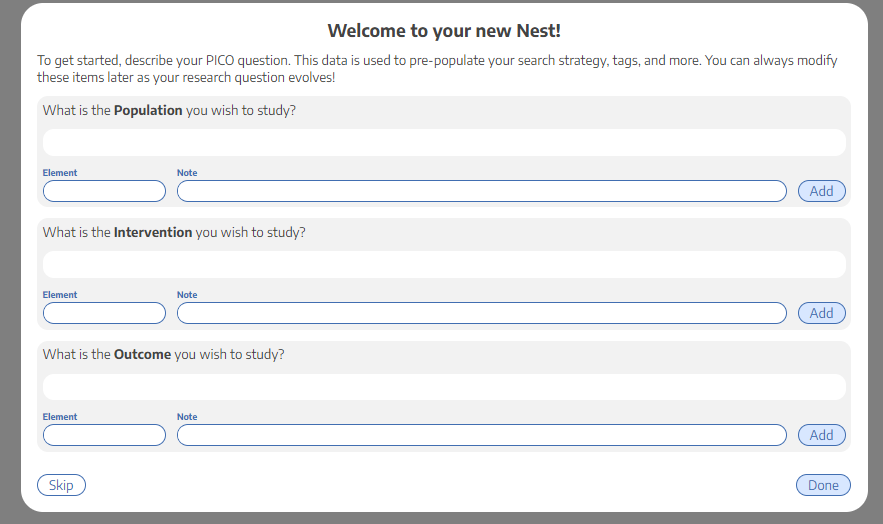 Add a nest descriptionTasks:Navigate to Admin->Edit Nest DescriptionAdd a description that lays out the research question that will be addressed in this review.Why might a researcher care about heart failure with reduced ejection fraction? Why is valsartan/sacubitril a drug of interest? What contextual information is important to convey?Copy the ProtocolTasks:Copy the protocol from the. Add anything you’d like to make this protocol more complete. Invite Users and AdminsTasks:Invite Users. From the “Admin page” add additional collaborators by entering their name or email address. To add someone to a nest, they must have an existing AutoLit account.Invite Nicole Hardy, Ranita Tarchand and Kevin Kallmes. Make us admins. Admin and Owners have permission to add other Users. Admins may also edit the protocol and nest description. Users can conduct literature searches, screen, modify exclusion reasons, tag, and extract data.Step 1: Understanding the ProtocolHopefully, you’ve read the protocol by now. Here is the PICO for this nest based on the protocol: Now that you know the PICOs of this project, you can start building a search!Step 2: Literature SearchTasks: Review this documentation. Add a search using Literature Search that returns <300 results. (Hint: Use the PICO I gave you. )Why <300? A good research question should be focused and narrow. If your search is returning >500 studies, it might be that your search and research question are too broad. Set the search to run every month. Play around with Search Exploration to create better searches. Add a search you create from search exploration. Add these papers manually: 328653773297875531475296Bonus task: Learn how to search using wildcards and how to limit by date, publication type or other fields in pubmed! This link might also help. Step 3: ScreeningConfigure Exclusion ReasonsFor this project, you should only include randomized controlled trials. Tasks: View our page on configuring exclusion reasons.Once you are in your nest, go to the Configure Exclusion Reasons.By clicking “Add Manual Exclusion,” you can configure any reason to exclude a study. These options will be offered in the drop-down of exclusion reasons during screening.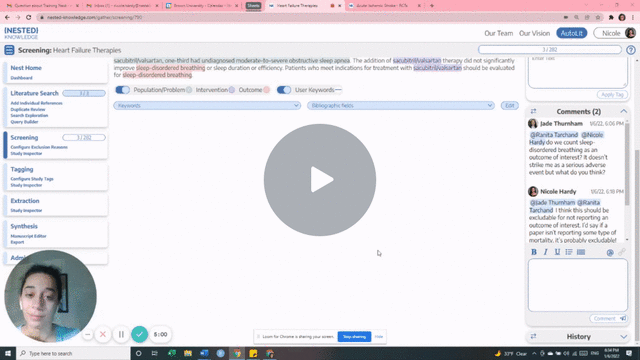 Screen SequentiallyTasks: Click Screening in the panel on the left-hand side. Read the title and abstract of the study and include or exclude according to the criteria defined in the protocol.f you want to include the study, upload a full text PDF of the study, accessible either through PubMed or an online library subscription, and hit “include.”Screen at least 30 studies. Don’t stop until you have at least 6 included studies. Once you have 6 included studies, click here: 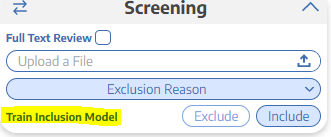 Then, click here: 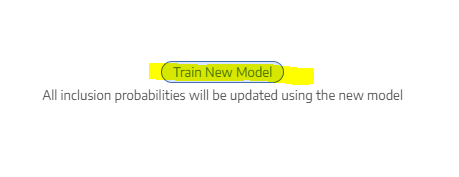 Once it’s done loading, click done and refresh the page. You’ll see that the studies have re-ordered. You should now see a probability instead of “train inclusion model.” The studies are now ordered from most likely to be included to least likely. 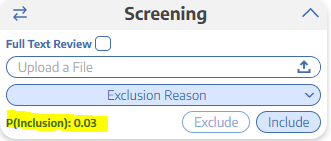 This tells you the probability of inclusion (in this case) is 3%.Bonus task: Click on where it says P(inclusion) and look at the graph. See if you can understand what it means!Note: You can add a new exclusion reason on the fly by typing in the exclusion reason box then selecting add.Step 4: Tag StudiesBuilding a Tagging HierarchyTasks:Under the tagging menu, go to “Configure Tagging.”Guidelines for creating tags can be found below, but you may modify the tagging hierarchy according to what topics are most relevant to your disease or intervention.Add Root Tags: A root tag is a tag that has no “parent”. Root tags can be added by clicking “Create New Tag” and typing in the Tag name, without selecting a parent tag.Add the following “baseline root tags” (in this order from left to right):Study TypePatient CharacteristicsInterventionsOutcomesAdd Child Tags (non-root): All tags that are not roots must have a parent tag. Add them by clicking “Create New Tag” and typing in the tag name, and then select a parent tag from the drop-down.Add these child tags to study type: RCTAdd these child tags to Patient Characteristics: AgeSexNew York Heart Association (NYHA) functional classesLeft ventricular ejection fraction (LVEF)Add these child tags to InterventionsPlaceboSacubitril/valsartanEmpalgliflozinAdd this child tag to OutcomesSerious Adverse events (SAE)Add this child tag to SAESymptomatic hypotensionClinical OutcomesAdd these child tags to Clinical Outcomes: All-cause mortalityCardiovascular deathNote: Here is a loom video that should help you create your hierarchy. 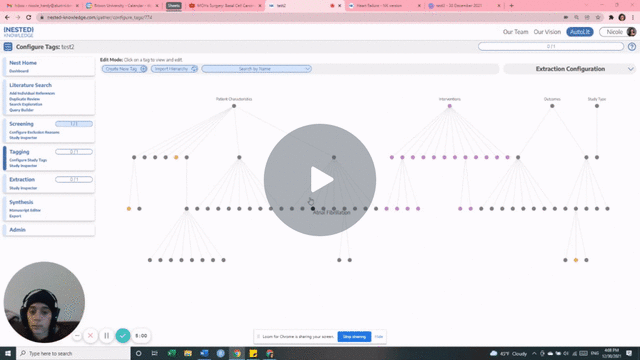 Applying TagsTasks:Click on Tagging in the panel on the left-hand side. Apply the tags to all 6 studies.Keep in mind when you apply a tag you want to add relevant text that is the source of the tag. For example, if you tag NYHA class in the study, you will want to write the table you found it in or copy and paste the sentence where they talk about it. Note: Aren’t you glad you uploaded all the full texts in the screening stage? That’s why we have you upload full texts while screening. For a complete list of suggested tags, see useful tags. If you are still unsure what terms to use as tags:Explore the search exploration page to find frequently appearing words and phrases.Explore other, related nests and examine their Tagging HierarchiesConsider the general categories of interest (patient characteristics, outcomes, etc)Note: Here is a loom video that should help you apply tags. 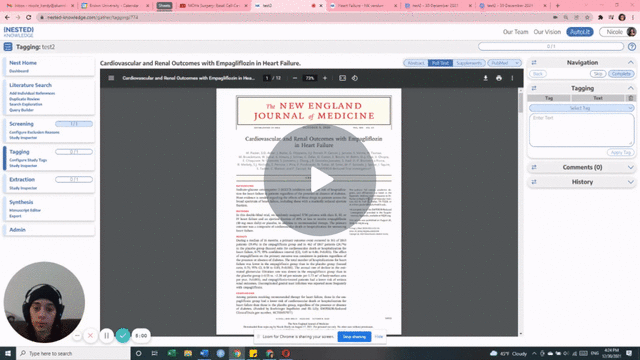 Step 5: Extract DataConfigure Data ElementsTasks: Using these instructions, configure the following data elements as continuous (mean/SD). Here is a helpful loom video too!AgeLVEFConfigure the following data elements as categorical:SexNYHA class Configure the following data elements as dichotomous: All-cause mortalityCardiovascular deathSymptomatic hypotensionConfigure interventions hierarchy as shown in Part A in the instructions. Note: Here is a loom video you should check out. It should help you configure your hierarchy properly. 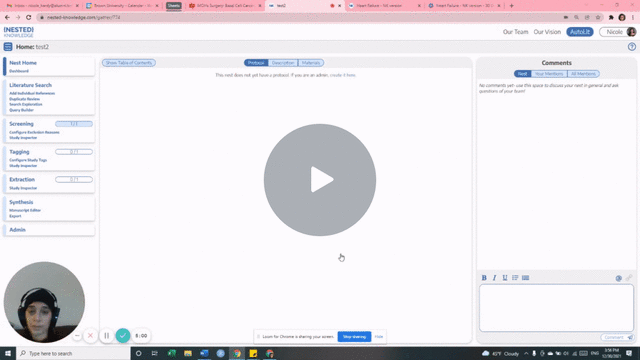 Extract StudiesTasks: Click on Extraction and follow the instructions to extract data in all the studies. Note: Median and mean are not interchangeable. IQR and range are not interchangeable. Standard deviation (SD) and standard error (SE) are not interchangeable!Note: Here is a loom video that should help you extract data. 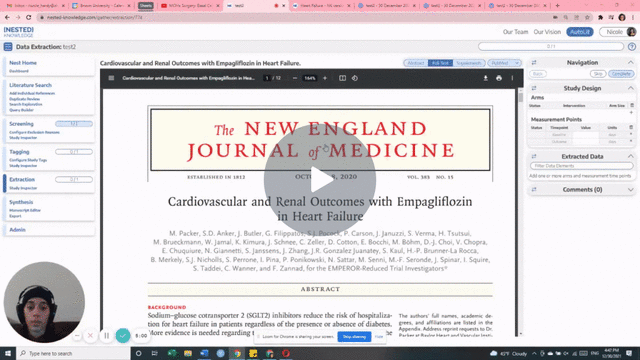 Step 6: Wrapping UpQualitative Synthesis:This link talks about qualitative synthesis. This is a good place to check to see how your tagging looks. Tasks:Play around with this. Click on the slices and see what happens. What relationship does this diagram have with the tagging hierarchy? Compare them and see!Quantitative Synthesis:This link talks about quantitative synthesis. This is a good place to check to see how your extraction looks. Tasks:Play around with this. Look at different data elements. Do the data make sense? Are there any numbers that seem out of place (too high or too low?) Go back and check these numbers for errors. Play around with the NMA and see if you can figure out what the numbers mean. Study Inspector:Tasks: Click on Study Inspector in the left-hand panel and play around with it. Things to think about: Why are there 3 different places to click study inspector? Does it matter which one you click? What happens if you click the study inspector in screening vs. tagging vs. extraction? Play around with the different filters!Learn how to save a filter and see what this does. DO NOT DO ANY BULK ACTIONS. Your manager will provide guidance on bulk actions.Other Things to Play Around with:DashboardUnder Nest Home, click Dashboard. You will be able to see your progress on the nest. Play around with this tool. Manuscript EditorUnder Synthesis, click on manuscript editor. Start your manuscript. Play around with the different tools in this feature.  ExportUnder Synthesis, click Export. Learn how to export all the extracted data. Learn how to export custom tables. CommentsYou can leave study level and nest level comments. Tag your manager in a nest level comment and a study level comment. Dual vs. standard screeningIn our software, you can dual screen. Learn about this here! Find where in our software you can configure the nest to be dual screened. (Hint: It’s in Admin.)Risk of Bias (ROB)In our software you can also conduct ROBs. This one is a big one and we’ll conduct separate trainings on this. For now, review this page in the wiki, and google SIGN ROB to familiarize yourself with it. Don’t spend more than 30 minutes googling; we are going to train you on this later. 